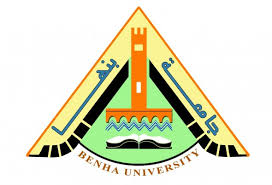             كلية الفنون التطبيقية         قسم المنتجات المعدنية والحليامتحان الفصل الدراسي الاول للعام الجامعي  2017-2018                              لطلاب الفرقة : الثانية -  لائحة جديدةفي مــادة      :  تكنولوجيا الحلى                                                             زمن الامتحان :   ساعتــــــــانالدرجـــــــة    :  ستون درجة	السـؤال الأول:                                                                                        (خمسةعشرة درجات )                                       ضع علامة ( صح ) امام العبارة الصحيحة وعلامة ( خطأ ) امام العبارة الغير صحيحة :-عند استخدام اسلوب الشفتشى واستخدام سلك مجدول ، يتم عمل هذا السلك من سلك مقطعه مربع . (   )يتم عمل البيزو والكراسى لقطع الحلى المختلفه من سلك نصف دائره .   (    )من أهم الخطوات للحام بالفضه هو تطابق القطعتين المراد لحامهما .   (     )يجوز عمل بيت فص لفص قطع برلانت بسلك نصف دائره .   (    )يمكن عند عمل قطعة حلى باسلوب الشمع العشوائى اضافة بيوت فصوص وزرد و... معدن للشمع . (    )عند استخدام اللحام بالفضة فى تجمع منتج يتم وضع اللروج للاجزاء الملحومه من قبل .   (    )يتم عمل البيت لفصوص الرش عن طريق القب والتخويش .   (   )الشفتيشى هو احدى صور الشغل بالسلك .    (    )الورنيش هو صوره من صور الحفاظ على شكل ولون المنتج عند الاستخدام .    (     )توجد أشياء متعدده لاستخدامها كمساند عند عمل الريبوسيه .   (    ) السـؤال الثانى:                                                                                          (خمسةعشرة درجات )عرف كل من :-      القطر – الشيفتشى – ذهب عيار 21 – الفضة عيار 900 – القلافونية ؟السـؤال الثالث:                                                                                          (خمسة عشرة درجات ) اشرح فى نقاط محدودة طريقة عمل منتج بأسلوب الشفتشى ؟السـؤال الرابع: علل لما يأتى                                                                         ( خمسةعشرة درجات )استخدام التنكار أثناء عملية اللحام ؟استخدام الكيماويات من شطف أو غلاية بعد عملية اللحام أو التخمير ؟صنفرة فضة اللحام قبل تقطيعها الى بريكات ؟طلاء المنتجات ؟مع أطيب التمنيـات بدوام التوفيق والتميز،،،استاذ المادة / ا.د / السيد أنور الملقى            كلية الفنون التطبيقية         قسم المنتجات المعدنية والحليامتحان الفصل الدراسي الاول للعام الجامعي  2017-2018                              لطلاب الفرقة : الثانية -  لائحة جديدةفي مــادة      :  تكنولوجيا الحلى                                                             زمن الامتحان :   ساعتــــــــانالدرجـــــــة    :  ستون درجة	اجابة الامتحاناجابة السـؤال الأول:                                                                               (خمسةعشرة درجات )                                       ضع علامة ( صح ) امام العبارة الصحيحة وعلامة ( خطأ ) امام العبارة الغير صحيحة :-1- الشطيف عباره عن حامض كبريتيك وملح بارود وهيدروكسيد صوديوم .  ( خطأ  )2- لعمل الزرد المربع لابد وأن يكون العمود الذى يشكل عليه السلك ظهر حيه .  ( خطأ  )3- من اهم اشطراتات نجاح عملية اللحام هو مطابقة المكونات التى سوف تلحم مع بعضها . ( صح  )4- تشكل الغوايش على مدرج الخواتم . ( خطأ  )5- اعمل قطر متساوى فى الحجم لابد وانه يصنع من خلال زرده .  ( صح  )6- من أهم أشغال السلك هو اسلوب الشفتشى . ( صح  )7- من اهم قطع الاحجار هو قطع برلانت .  ( صح  )8- عند تفريغ قطعة من المعدن يتم التفريغ اولا من الخارج ثم بعد ذلك من الداخل .  ( خطأ  )9- من الادوات الهامه عند عمل الريبوسيه وسادة من الخارصين .  ( خطأ  )10- المصمم الناجح الذى يجمع فى تصميمه أكثر من عمليه تكنولوجية لانتاج التصميم .  ( صح ) اجابة السـؤال الثانى:                                                                                (خمسةعشرة درجات )عرف كل من :--الفليجرى هو تشكيل بالسلك عن طريق تشكيل وحدات وتجميعها مع بعضها للحصول على تصميم معين دون وضعها على أرضية من المعدن ....– القطر هو عمل شكل كروى من المعدن سواء النحاس والفضة أو الذهب ، بواسطة صهر المعدن بالبورى لذردات ذات مقاس واحد .– الشيفتشى هو اسلوب لعمل قطع الحلى بالسلك لعمل أشكال مختلفة وتجميعها بواسطة اللحام و....– ذهب عيار 21هى سبيكة من الذهب 21 % وزن و3 % وزن نحاس أحمر . – الاشكال المختلفة للاسلاك هى أشكال مختلفة للأسلاك منها المبطط والمربع والمثلث والنصف دائره وغيرها وذلك لاستعمالها فى تشكيل المعادن والحلى .اجابة السـؤال الثالث:                                                                                 (خمسة عشرة درجات ) طريقة عمل الريبوسية :-يتم عمل التصميم المناسب لهذة العملية .يتم تجهيز قطعة المعدن المراد تنفيذ التصميم عليها وتكون أكبر من التصميم قليلا.يطبع التصميم على سطح المعدن ثم يشنكر على سطح المعدن .نحضر وسادة من الرصاص ونضع عليها قطعة المعدن المشنكرة .بقلم التحديد بواسطة الطرق عليه بالجاكوش بالمسار على الشنكار ليتم تحديد الخطوط الكلية للتصميم .بوضع قطعة المعدن على الوجة الأخر نجد وجود مساحات مختلفة عماتها خطوط التصميم ، بواسطة الطرق عليها بواسطة اقلام التشكيل المناسبة فى الحجم والشكل نحصل على بروز من الاتجاة الأخر .يتم وضع قطعة المعدن من الاتجاة الأخر يتم تحديد الخطوط التى تم تحديدها مسبقا نجد أن التصميم المطلوب قد برز بارتفاع معين .بتخمير قطعة المعدن وشطفها ومعاودة اجراء هذة العملية أكثر من مره للحصول على البروز الطلوب .بتفريغ التصميم وتشطيبة نكون قد حصلنا على قطعة من المعدن منفذ بها اسلوب الريبوسيه .اجابة السـؤال الرابع:                                                                                     ( خمسةعشرة درجات )أذكر ماتعرفه عن :--الاحجار الكريمة هى خامات ذات خصائص لونية مختلفة مثل الياقوت والفيروز والامتست والماس وغيرها وتستعمل هذة الأحجار لعمل الفصوص ذات الأشكال المختلفة فى الحلى و.....– الخشدق هى أداه من الصلب لعمل نصف كورة من المعدن ( فلق ) بواسطة الطرق عليها ذات مقاسات مختلفة ....– الجدل هو تداخل أسلاك ذات أسماك مختلفة واشكال مختلفة بواسطة البرم يدوى أو ألى للحصول على أشكال جديدة        مختلفة ......– التفريغ هو ازالة أجزاء من المعدن بواسطة منشار الأركت للحصول على أشكال أو كتابات مختلفة و....– التقبيب هو تشكيل دورانى خفيف للأقراص عن طريق الطرق عليها لتجهيزها لعمل أغراض تكنيكية كالمينا و.....مع أطيب التمنيـات بدوام التوفيق والتميز،،،استاذ المادة / ا0د / السيد أنور الملقى